1. 	OBJETIVODescribir el procedimiento a seguir para  la Revisión del Sistema de Gestión de la Calidad de la Biblioteca Pública Piloto, con el fin de asegurar su conveniencia, adecuación, eficacia, eficiencia y efectividad continuas.2. 	DEFINICIONES. 	Sistema de Gestión de Calidad.Conjunto de elementos para dirigir y controlar una organización con respecto a la calidad. 	Eficacia.Grado en el que se realizan las actividades planificadas y se alcanzan los resultados planificados.   EficienciaRelación entre el resultado alcanzado y los recursos utilizados.   EfectividadMedida del impacto de la gestión tanto en el logro de los resultados planificados, como en el manejo de los recursos utilizados y disponibles.   Comité del sistema integrado de gestiónGrupo conformado por el Director General y los jefes de los distintos procesos,  con el fin de tratar temas relacionados con la Calidad3.      ALCANCE.Este procedimiento se aplica para la revisión del SGC de la Biblioteca Pública Piloto.BASE LEGALLey 872 de 2003METODOLOGÍA.6.	REGISTROS.6.1  	Resultados de análisis para la revisión del Sistema de Gestión de la Calidad”.6.2  	Informes sobre revisión del SGC.7  	ANEXOS7.1  	Formato F-GE-01 “Resultados de análisis para la revisión del SGC”.7.2  	Formato F-GE-02 “Informe sobre revisión  del SGC”.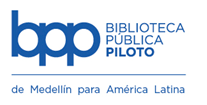 PROCEDIMIENTO DE REVISIÓN GERENCIALCODIGOP-GE-03PROCEDIMIENTO DE REVISIÓN GERENCIALVERSIÓN 01PROCEDIMIENTO DE REVISIÓN GERENCIALACTIVIDADDESCRIPCIONRESPONSABLEREGISTRORecopilar información para la revisión GerencialEl representante de la Dirección para el Sistema de Gestión de la Calidad tiene como responsabilidad recopilar la siguiente información para la revisión del SGC:Acciones definidas en las revisiones anteriores. En este ítem debe evaluarse  el cumplimiento de las actividades definidas en las revisiones anteriores.Cambios en las cuestiones externas e internas que sean pertinentes al SGC, incluyendo el Direccionamiento Estratégico. En este ítem debe considerarse los cambios que pueden afectar el SGC y las acciones que se han tomado o que se deben tomar para mantener la integridad del SGCLa información sobre el desempeño de la calidad, incluidas las tendencias e indicadores relativos a: 1) satisfacción del cliente y la retroalimentación de las partes interesadas pertinentes; En este ítem debe evaluarse las quejas y reclamos de los usuarios, el estado de satisfacción de éstos en las encuestas realizadas y las acciones tomadas para asegurar su satisfacción.2) el grado en que se han cumplido los objetivos de la calidad; En este ítem debe evaluarse el cumplimiento de los objetivos de calidad de los diferentes procesos involucrados3) desempeño de los procesos y conformidad de los productos y servicios; 4) no conformidades y acciones correctivas; En este ítem debe evaluarse las no conformidades reales y potenciales en cada proceso detectadas internamente, las acciones correctivas y preventivas tomadas y la eficacia de éstas.5) resultados de seguimiento y medición; 6) resultados de las auditorías; En este ítem debe evaluarse las No conformidades detectadas en los diferentes procesos  auditados durante el periodo7) el desempeño de los proveedores externos: En este ítem debe evaluarse la calificación obtenida en los diferentes aspectos considerados para los Proveedores que utilizaServicio No Conforme. En este ítem debe evaluarse el servicio no conforme encontrado  con sus respectivas causas y las acciones tomadas.La adecuación de los recursos la eficacia de las acciones tomadas para tratar los riesgos y las oportunidades Oportunidades de Mejora. En este ítem debe evaluarse las mejoras propuestas y/o realizadas en los diferentes procesos con los respectivos beneficios potenciales o reales.Política de Calidad. En este ítem debe evaluarse el contenido de la política de calidad para definir si se ratifica o se ajusta según las necesidades cambiantes.Subdirección PlaneaciónF-GE-01 “Resultados de análisis para la revisión del Sistema de Gestión de la Calidad”.Analizar la informaciónAnalizar la información y recopilarla en tablas que faciliten su análisis, y antes de llevarla al comité integrado de Gestión, debe analizarla, registrar los aspectos fuertes o sobresalientes y los aspectos débiles o de mejora en el cuadro correspondiente del formato F-GE-01 “Resultados de análisis para la revisión del Sistema de Gestión de la Calidad”.Analizar la información en el comité integrado de gestiónSubdirección Planeación.Comité integrado de gestiónF-GE-01 “Resultados de análisis para la revisión del Sistema de Gestión de la Calidad”.Resultados de la revisión.Es responsabilidad del Comité integrado de gestión revisar anualmente el estado del SGC, y recomendar acciones para la mejora al Director General considerando las fuentes necesarias para el análisis.El Director General definirá acciones de mejora como resultado de la Revisión en el formato F-GE-02  “informe sobre la revisión del SGC”Las conclusiones de la revisión del SGC, las debe registrar el Representante de la Dirección  en el mismo formato, registrando sus conclusiones sobre -La mejora de la eficacia, eficiencia y efectividad del Sistema de Gestión de la Calidad ysus procesos;- Las necesidades de recursos.-Las oportunidades de mejora continua -cualquier necesidad de cambio en el SGC.Comité integrado de gestiónFormato F-GE-02  “informe sobre la revisión del SGC”Seguimiento Es responsabilidad del Representante de la Dirección, hacer seguimiento a las decisiones tomadas y al cumplimiento de los pendientes establecidos, informando a la Dirección periódicamente sobre el estado de avance de los pendientes definidos.Subdirección de PlaneaciónELABORADO POR: CLAUDIA ELENA DUQUE MORENO.
FECHA DE ELABORACIÓN:04/03/2019REVISADO POR: MARIBEL SANDOVALFECHA DE REVISIÓN: 04/03/2019APROBADO POR: ANA MARÍA HERNÁNDEZFECHA DE APROBACIÓN: 